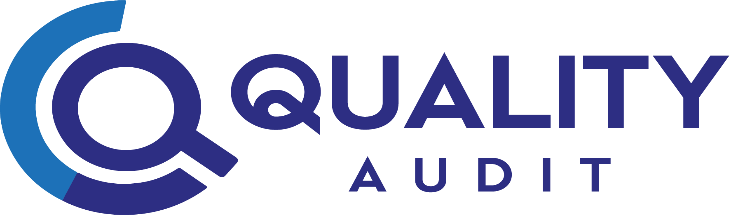 ТОВАРИСТВО З ОБМЕЖЕНОЮ ВІДПОВІДАЛЬНІСТЮ"АУДИТОРСЬКА ФІРМА "КВОЛІТІ АУДИТ"Код ЄДРПОУ 33304128Україна, 02090, м. Київ, Харківське шосе, будинок 19 а, квартира 518Свідоцтво про включення до Реєстру аудиторських фірм та аудиторів  № 3509  від 17.12.2004 р. №142/7м. Київ					                                                                                 28 квітня 2023 року ЗВІТ НЕЗАЛЕЖНОГО АУДИТОРАЩОДО РІЧНОЇ ФІНАНСОВОЇ ЗВІТНОСТІПРИВАТНОГО АКЦІОНЕРНОГО ТОВАРИСТВА «СЛОВ’ЯНСЬКІ ШПАЛЕРИ-КФТП»код ЄДРПОУ 00278876станом на 31 грудня 2022 року та за рік, що  закінчився зазначеною датою                                ЗВІТ НЕЗАЛЕЖНОГО АУДИТОРАЩОДО РІЧНОЇ ФІНАНСОВОЇ ЗВІТНОСТІ ПРИВАТНОГО АКЦІОНЕРНОГО ТОВАРИСТВА «СЛОВ’ЯНСЬКІ ШПАЛЕРИ-КФТП»станом на 31 грудня 2022 року та за рік, що  закінчився зазначеною датою                                Адресат:НАЦІОНАЛЬНІЙ КОМІСІЇ З ЦІННИХ ПАПЕРІВ ТА ФОНДОВОГО РИНКУАкціонерам та керівним посадовим особам ПРИВАТНОГО АКЦІОНЕРНОГО ТОВАРИСТВА «СЛОВ’ЯНСЬКІ ШПАЛЕРИ-КФТП»ЗВІТ ЩОДО АУДИТУ ФІНАНСОВОЇ ЗВІТНОСТІДумка Ми провели аудит фінансової звітності ПРИВАТНОГО АКЦІОНЕРНОГО ТОВАРИСТВА «СЛОВ’ЯНСЬКІ ШПАЛЕРИ-КФТП» (код за ЄДРПОУ 00278876), адреса Товариства: 15300,Україна, Чернігівська область, м.Корюківка, вул.Передзаводська 4, станом на 31 грудня 2022 року та за рік, що  закінчився зазначеною датою, що складається з: Балансу (Звіт про фінансовий стан) (Форма № 1) станом на 31.12.2022 року; Звіту про фінансові результати (Звіт про сукупний дохід) (Форма № 2) за 2022 рік; Звіту про рух грошових коштів (за прямим методом), (Форма № 3) за 2022 рік;  Звіту про власний капітал (Форма № 4) за 2022 рік; Приміток до фінансової звітності, що включають стислий виклад значущих облікових політик за 2022 рік.На нашу думку, фінансова звітність, що додається, відображає достовірно, в усіх суттєвих аспектах фінансовий стан ПРИВАТНОГО АКЦІОНЕРНОГО ТОВАРИСТВА «СЛОВ’ЯНСЬКІ ШПАЛЕРИ-КФТП» на 31 грудня 2022 року, та його фінансові результати і грошові потоки за рік, що закінчився зазначеною датою, відповідно до Міжнародних стандартів фінансової звітності (далі - МСФЗ) та відповідає вимогам закону України «Про бухгалтерський облік та фінансову звітність в Україні» від 16.07.1999 №996-XIV щодо складання фінансової звітності.Основа для думки Ми провели аудит відповідно до Міжнародних стандартів аудиту (МСА). Нашу відповідальність згідно з МСА викладено в розділі «Відповідальність аудитора за аудит фінансової звітності» нашого звіту.  Ми є незалежними по відношенню до ПРИВАТНОГО АКЦІОНЕРНОГО ТОВАРИСТВА «СЛОВ’ЯНСЬКІ ШПАЛЕРИ-КФТП»  згідно з Кодексом етики професійних бухгалтерів Ради з Міжнародних стандартів етики для бухгалтерів (Кодекс РМСЕБ) та етичними вимогами, застосованими в Україні до нашого аудиту фінансової звітності, а також виконали інші обов’язки з етики відповідно до цих вимог та Кодексу РМСЕБ. Ми вважаємо, що отримані нами аудиторські докази є достатніми і прийнятними для використання їх як основи для нашої думки.СУТТЄВА НЕВИЗНАЧЕНІСТЬ, ЩО СТОСУЄТЬСЯ БЕЗПЕРЕРВНОСТІ ДІЯЛЬНОСТІАудиторами було розроблено та проведено додаткові аудиторські процедури, з метою встановлення ризику настання безперервності діяльності Товариства у сучасних умовах. Товариство здійснює свою діяльність в умовах війни, що супроводжується існуванням факторів, які можуть вплинути на діяльність Товариства, оскільки подальший розвиток, тривалість та вплив війни неможливо передбачити.  Управлінський персонал ПРИВАТНОГО АКЦІОНЕРНОГО ТОВАРИСТВА «СЛОВ’ЯНСЬКІ ШПАЛЕРИ-КФТП» розглянув вплив війни та провів оцінку можливих суттєвих невизначеностей, які могли б поставити під значний сумнів здатність Товариства безперервно продовжувати діяльність. Ключовим управлінським персоналом ПРИВАТНОГО АКЦІОНЕРНОГО ТОВАРИСТВА «СЛОВ’ЯНСЬКІ ШПАЛЕРИ-КФТП» було проведено аналіз чутливості кількох можливих сценаріїв, щоб визначити, чи існує суттєва невизначеність щодо здатності Товариства продовжувати діяльність на безперервній основі.  Оцінка управлінським персоналом безперервності задокументована та передана аудиторам у листі-запевненні. Аудиторами, за допомогою додаткових аудиторських процедур, було зібрано достатньо аудиторських доказів щодо оцінки безперервності  діяльності та вжитих заходів до забезпечення безперервності управлінським персоналом Товариства, що включає в себе оновлені прогнози та аналіз чутливості з урахуванням ідентифікованих факторів ризику та різних можливих результатів; перегляд прогнозованого дотримання контрактних умов у різних сценаріях; зміни в планах управлінського персоналу щодо майбутніх дій.  Аудитор переконався в тому, що управлінський персонал належним чином розкриває перспективи Товариства, та як це може вплинути на користувачів фінансової звітності, враховуючи поточний високий ступінь невизначеності. Аудитором було враховано, що прогнози можуть суттєво змінитися за короткий проміжок часу. Аудитори застосували професійне судження та скептицизм. Аудитори дотрималися обережності в оцінці того, чи забезпечують будь-які прогнози адекватне відображення ситуації на дату підписання цього аудиторського звіту. Аудитор зібрав достатньо доказів та провів аудиторські процедури, щоб впевнитися у вищенаведеному. Аудитори дійшли впевненості у тому, що ризик настання обставин, які поставлять під значний сумнів здатність Товариства продовжувати свою діяльність на безперервній основі – є мінімальним. Аудитор зібрав достатньо аудиторських доказів та впевнився в тому, що управлінський персонал готовий оперативно реагувати з метою недопущення такого ризику. Нашу думку щодо цього питання не було модифіковано.КЛЮЧОВІ ПИТАННЯ АУДИТУКлючові питання аудиту – питання, які, на наше професійне судження аудитора, були значущими під час аудиту фінансової звітності поточного періоду. Ці питання розглядалися в процесі проведення аудиту та враховувалися при формуванні аудиторської думки щодо фінансової звітності Товариства.  Ми виконали обов’язки, що описані в розділі «Відповідальність аудитора за аудит фінансової звітності» нашого звіту, в тому числі щодо цих питань. Ми визначили, що ключові питання аудиту, про які необхідно повідомити у нашому звіті – відсутні.ІНША ІНФОРМАЦІЯУправлінський персонал Товариства несе відповідальність за іншу інформацію. Інша інформація складається з: - Річної інформації емітента цінних паперів, яка має формуватися Товариством на підставі вимог статей 126 та 127 Закону України «Про ринки капіталу та організовані товарні ринки» та яка не є фінансовою звітністю Товариства та не містить нашого Звіту незалежного аудитора щодо неї. Річна інформація емітента цінних паперів буде затверджена і надана нам після дати нашого Звіту незалежного аудитора. До дати нашого звіту ми отримали частину Річної інформації емітента цінних паперів, а саме: Звіт керівництва (Звіт про управління) за 2022 рік (далі – Звіт про управління), який був складений Товариством та затверджений Генеральним директором на підставі вимог статті 127 Закону України «Про ринки капіталу та організовані товарні ринки» № 3480-ІV від 23.02.2006 (далі – Закон № 3480-ІV). Наша думка щодо фінансової звітності не поширюється на зазначений Звіт про управління і ми не робимо висновок з будь-яким рівнем впевненості щодо цього звіту в цілому. Ми не виявили неузгодженості Звіту про управління з фінансовою звітністю Товариства за 2022 рік, ми також не знайшли суттєвої невідповідності Звіту про управління вимогам законодавства щодо порядку його складання та подання. Нами не встановлені суттєві викривлення у Звіті про управління. Що стосується Звіту про корпоративне управління, який Товариство включило до складу Звіту про управління, то у відповідності з вимогами ст.127 Закону № 3480-ІV ми перевірили інформацію, зазначену Звіті про корпоративне управління. Наше дослідження Звіту про корпоративне управління є відмінним та суттєво меншим за обсягом порівняно з аудитом, який проводиться у відповідності до Міжнародних стандартів аудиту. Інформація, яка була включена до Звіту про корпоративне управління та яка була включена до складу Річного звіту з управління Товариства станом на 31.12.2022 року, була підготовлена у відповідності до вимог Закону України «Про ринки капіталу та організовані товарні ринки» , і надана інформація не містить невідповідностей з фінансовою звітністю Товариства. Інформація, яку містить Звіт про корпоративне управління включає всю необхідну інформацію, про яку йде мова у частині третій статті 127 Закону України «,Про ринки капіталу та організовані товарні ринки»  № 3480-IV з наступними змінами та доповненнями (ред. від 13.04.2022 року). ВІДПОВІДАЛЬНІСТЬ УПРАВЛІНСЬКОГО ПЕРСОНАЛУ ТА ТИХ, КОГО НАДІЛЕНО НАЙВИЩИМИ ПОВНОВАЖЕННЯМИ, ЗА ФІНАНСОВУ ЗВІТНІСТЬУправлінський персонал ПРИВАТНОГО АКЦІОНЕРНОГО ТОВАРИСТВА «СЛОВ’ЯНСЬКІ ШПАЛЕРИ-КФТП», в особі відповідальних посадових осіб, несе відповідальність, зазначену у параграфі 6 б) МСА 210 "Узгодження умов завдань з аудиту":за складання і достовірне подання фінансової звітності за 2022 рік, відповідно до Закону України «Про бухгалтерський облік та фінансову звітність в Україні» від 16.07.1999 року № 996-XIV з наступними змінами та доповненнями; за складання фінансової звітності до застосованої концептуальної основи фінансової звітності Міжнародних стандартів фінансової звітності (далі - МСФЗ); за внутрішній контроль, який управлінський персонал визначає потрібним для того, щоб забезпечити складання фінансової звітності, що не містить суттєвих викривлень унаслідок шахрайства або помилки;за наявність суттєвих невідповідностей між фінансовою звітністю, що підлягала аудиту, та іншою інформацією, що розкривається Товариством;за оцінку здатності суб’єкта господарювання продовжувати свою діяльність на безперервній основі, а також доречності використання управлінським персоналом припущення про безперервність діяльності як основи для бухгалтерського обліку та відповідності розкриття питань, що стосуються безперервності діяльності.Відповідальна особа  несе відповідальність  також за:початкові залишки на рахунках бухгалтерського обліку;правомочність (легітимність, законність) здійснюваних господарських операцій та господарських фактів;доказовість, повноту та юридичну силу первинних облікових документів;методологію та організацію бухгалтерського обліку;управлінські рішення, договірне забезпечення та іншу адміністративну документацію.Для проведення аудиторської перевірки за 2022 рік, відповідно до Міжнародних стандартів аудиту МСА 700 «Формулювання думки та надання звіту щодо фінансової звітності», МСА 706 «Пояснювальні параграфи та параграфи з інших питань у звіті незалежного аудитора», були надані наступні документи: Баланс (Звіт про фінансовий стан) (Форма № 1) станом на 31.12.2022 року; Звіт про фінансові результати (Звіт про сукупний дохід) (Форма № 2) за 2022 рік; Звіт про рух грошових коштів (за прямим методом), (Форма № 3) за 2022 рік;  Звіт про власний капітал (Форма № 4) за 2022 рік; Примітки до фінансової звітності, що включають стислий виклад значущих облікових політик за 2022 рік; Статутні, реєстраційні документи; Протоколи, накази; Первинні та зведені документи бухгалтерського обліку. Підготовка фінансової звітності вимагає від керівництва Товариства розрахунків та припущень, що впливають на суми активів та зобов'язань, відображених у фінансовій звітності, а також на суми доходів та витрат, що відображаються у фінансових звітах протягом звітного періоду.Управлінський персонал несе відповідальність за складання і достовірне подання фінансової звітності відповідно до Міжнародних стандартів фінансової звітності та за таку систему внутрішнього контролю, яку управлінський персонал визначає потрібною для того, щоб забезпечити складання фінансової звітності, що не містить суттєвих викривлень внаслідок шахрайства або помилки. При складанні фінансової звітності управлінський персонал несе відповідальність за оцінку здатності компанії продовжувати свою діяльність на безперервній основі, розкриваючи, де це застосовано, питання, що стосуються безперервності діяльності, та використовуючи припущення про безперервність діяльності як основи для бухгалтерського обліку, крім випадків, якщо управлінський персонал або планує ліквідувати компанію чи припинити діяльність, або не має інших реальних альтернатив цьому. Ті, кого наділено найвищими повноваженнями, несуть відповідальність за нагляд за процесом фінансового звітування компанії. ВІДПОВІДАЛЬНІСТЬ АУДИТОРА ЗА АУДИТ ФІНАНСОВОЇ ЗВІТНОСТІНашою відповідальністю є висловлення думки щодо цієї фінансової звітності на основі результатів проведеного нами аудиту. Ми провели аудит відповідно до вимог Міжнародних стандартів контролю якості, аудиту, огляду, іншого надання впевненості та супутніх послуг (далі – МСА), зокрема, до МСА 700 «Формулювання думки та надання звіту щодо фінансової звітності», МСА 706 «Пояснювальні параграфи та параграфи з інших питань у звіті незалежного аудитора», МСА 720 «Відповідальність аудитора щодо іншої інформації в документах, що містить перевірену аудитором фінансову звітність, МСА 240 «Відповідальність аудитора, що стосується шахрайства, при аудиті фінансової звітності».Ці стандарти вимагають від нас дотримання відповідних етичних вимог, а також зобов'язують нас планувати і здійснювати аудиторську перевірку з метою одержання обґрунтованої впевненості в тому, що фінансові звіти не містять суттєвих викривлень. Аудит включає перевірку шляхом тестування доказів, які підтверджують суми й розкриття інформації у фінансових звітах, а також оцінку застосованих принципів бухгалтерського обліку й суттєвих попередніх оцінок, здійснених управлінським персоналом ПРИВАТНОГО АКЦІОНЕРНОГО ТОВАРИСТВА «СЛОВ’ЯНСЬКІ ШПАЛЕРИ-КФТП», а також оцінку загального подання фінансових звітів. Вибір процедур залежить від судження аудитора, включаючи оцінку ризиків суттєвих викривлень фінансової звітності внаслідок шахрайства або помилки. Аудит включає також оцінку відповідності використаних облікових політик, прийнятність облікових оцінок, виконаних управлінським персоналом, та загального подання фінансової звітності.Виконуючи оцінку цих ризиків, аудитор розглядає заходи внутрішнього контролю, що стосуються складання та достовірного подання суб’єктом господарювання фінансової звітності, з метою розробки аудиторських процедур, які відповідають обставинам, а не з метою висловлення думки щодо ефективності внутрішнього контролю суб’єкта господарювання.Перевірка проводилась відповідно до статті 10 Закону України «Про аудит фінансової звітності та аудиторську діяльність» від 21.12.2017 № 2258-VIII з наступними змінами та доповненнями, Закону України «Про ринки капіталу та організовані товарні ринки» від 23.02.2006 № 3480-IV з наступними змінами та доповненнями, Закону України «Про державне регулювання ринку цінних паперів в Україні» від 30 жовтня 1996 року № 448/96-ВР з наступними змінами та доповненнями,  Положення про особливості здійснення діяльності з управління активами інституційних інвесторів від 06.08.2013 № 1414 з наступними змінами та доповненнями, Рішення НКЦПФР від 22.07.2021  № 555 Зареєстровано в Міністерстві юстиції України  07 вересня 2021 р. за № 1176/36798 «Про затвердження Вимог до інформації, що стосується аудиту або огляду фінансової звітності учасників ринків капіталу та організованих товарних ринків, нагляд за якими здійснює Національна комісія з цінних паперів та фондового ринку», Міжнародних  стандартів контролю якості, аудиту, огляду, іншого надання впевненості та супутніх послуг, видання 2016 – 2017 років (МСА) прийнятих в якості національних стандартів аудиту рішенням АПУ №361 від 08.06.2018 (надалі – МСА), з урахуванням  інших нормативних актів, що регулюють діяльність учасників Фондового ринку.  Аудиторська перевірка включає оцінку застосованих Міжнародних стандартів фінансової звітності та суттєвих попередніх оцінок, здійснених управлінським персоналом ПРИВАТНОГО АКЦІОНЕРНОГО ТОВАРИСТВА «СЛОВ’ЯНСЬКІ ШПАЛЕРИ-КФТП», також оцінку загального подання фінансових звітів в цілому. Перевіркою не розглядалося питання правильності сплати податків, зборів, обов’язкових платежів.Отримані аудиторські докази, на думку аудитора, забезпечують достатню та відповідну основу для висловлення аудиторської думки.Нашими цілями є отримання обґрунтованої впевненості, що фінансова звітність у цілому не містить суттєвого викривлення внаслідок шахрайства або помилки, та випуск (складання) звіту аудитора, що містить нашу думку. Обґрунтована впевненість є високим рівнем впевненості, проте не гарантує, що аудит, проведений відповідно до МСА, завжди виявить суттєве викривлення, якщо воно існує. Викривлення можуть бути результатом шахрайства або помилки; вони вважаються суттєвими, якщо окремо або в сукупності, як обґрунтовано очікується, вони можуть впливати на економічні рішення користувачів, що приймаються на основі цієї фінансової звітності. Виконуючи аудит відповідно до вимог МСА, ми використовуємо професійне судження та професійний скептицизм протягом усього завдання з аудиту. Крім того, ми:ідентифікуємо та оцінюємо ризики суттєвого викривлення фінансової звітності внаслідок шахрайства чи помилки, розробляємо й виконуємо аудиторські процедури у відповідь на ці ризики, а також отримуємо аудиторські докази, що є достатніми та прийнятними для використання їх як основи для нашої думки. Ризик не виявлення суттєвого викривлення внаслідок шахрайства є вищим, ніж для викривлення внаслідок помилки, оскільки шахрайство може включати змову, підробку, навмисні пропуски, неправильні твердження або нехтування заходами внутрішнього контролю;отримуємо розуміння заходів внутрішнього контролю, що стосуються аудиту, для розробки аудиторських процедур, які б відповідали обставинам, а не для висловлення думки щодо ефективності системи внутрішнього контролю;оцінюємо прийнятність застосованих облікових політик та обґрунтованість облікових оцінок і відповідних розкриттів інформації, зроблених управлінським персоналом;доходимо висновку щодо прийнятності використання управлінським персоналом припущення про безперервність діяльності як основи для бухгалтерського обліку та на основі отриманих аудиторських доказів, робимо висновок, чи існує суттєва невизначеність щодо подій або умов, які поставили б під значний сумнів можливість продовжити безперервну діяльність суб’єкта перевірки. Якщо ми доходимо висновку щодо існування такої суттєвої невизначеності, ми повинні привернути увагу в своєму звіті аудитора до відповідних розкриттів інформації у фінансовій звітності або, якщо такі розкриття інформації є неналежними, модифікувати свою думку. Наші висновки ґрунтуються на аудиторських доказах, отриманих до дати нашого звіту аудитора. оцінюємо загальне подання, структуру та зміст фінансової звітності включно з розкриттями інформації, а також те, чи показує фінансова звітність операції та події, що покладені в основу її складання, так, щоб досягти достовірного відображення. Ми повідомляємо тим, кого наділено найвищими повноваженнями, інформацію про запланований обсяг і час проведення аудиту та суттєві аудиторські результати, включаючи будь-які суттєві недоліки заходів внутрішнього контролю, виявлені нами під час аудиту. Ми також надаємо тим, кого наділено найвищими повноваженнями, твердження, що ми виконали відповідні етичні вимоги щодо незалежності, та повідомляємо їм про всі стосунки й інші питання, які могли б обґрунтовано вважатись такими, що впливають на нашу незалежність, а також, де це застосовано, щодо відповідних застережних заходів. З переліку всіх питань, інформація щодо яких надавалась тим, кого наділено найвищими повноваженнями, ми визначили ті, що мали найбільше значення під час аудиту фінансової звітності поточного періоду, тобто ті, які є ключовими питаннями аудиту.  ЗВІТ ЩОДО ВИМОГ ІНШИХ ЗАКОНОДАВЧИХ ТА НОРМАТИВНИХ АКТІВІнформація щодо вимог за ч.4 ст.14 Закону «Про аудит фінансової звітності та аудиторську діяльність» від 21.12.2017 № 2258-VIII про надання додаткової інформації за результатами обов’язкового аудиту підприємства, що становить суспільний інтерес:  Призначення і тривалість аудиторського завданняНас було призначено для виконання цього завдання з обов’язкового аудиту Протоколом №45/1 Засідання Наглядової Ради ПРИВАТНОГО АКЦІОНЕРНОГО ТОВАРИСТВА «СЛОВ’ЯНСЬКІ ШПАЛЕРИ-КФТП» від 19 грудня 2022 року для виконання аудиту фінансової звітності Товариства за період, що закінчився 31 грудня 2022 року. Загальна тривалість виконання завдання виконання завдання з обов’язкового аудиту фінансової звітності Компанії у відповідності до вимог МСФЗ з урахуванням повторних призначень становить чотири роки. Ми вдруге призначені аудитором для проведення аудиту фінансової звітності ПРИВАТНОГО АКЦІОНЕРНОГО ТОВАРИСТВА «СЛОВ’ЯНСЬКІ ШПАЛЕРИ-КФТП».Інформація щодо аудиторських оцінокПід час аудиту фінансової звітності, за результатами якого складено цей звіт незалежного аудитора, ми виконали аудиторські оцінки ризиків суттєвого викривлення інформації у окремій фінансовій звітності, що перевірялася, зокрема внаслідок шахрайства, що включають оцінку очікуваних кредитних збитків щодо торгової дебіторської заборгованості та визнання резерву знецінення, дослідження повноти і своєчасності визнання собівартості реалізованої готової продукції. Аудитором ідентифіковано та оцінено ризики суттєвого викривлення фінансової звітності внаслідок шахрайства чи помилки, розроблено та виконано аудиторські процедури у відповідь на ці ризики. Ризики щодо суттєвого викривлення інформації у фінансовій звітності, що перевіряється, зокрема внаслідок шахрайства – відсутні.Пояснення щодо результативності аудиту в частині виявлення порушень, зокрема пов’язаних із шахрайствомЦілі нашого аудиту щодо шахрайства полягають у ідентифікації та оцінці ризиків суттєвого викривлення фінансової звітності внаслідок шахрайства, отриманні прийнятних аудиторських доказів в достатньому обсязі щодо оцінених ризиків суттєвого викривлення внаслідок шахрайства за допомогою виконання належних аудиторських процедур у відповідь на оцінені ризики, а також в прийнятті необхідних заходів щодо фактичних або підозрюваних випадків шахрайства, виявлених в ході огляду. Однак основну відповідальність за запобігання і виявлення випадків шахрайства несуть ті, кого наділено найвищими повноваженнями, і управлінський персонал Товариства.Ідентифікація та оцінка потенційних ризиків, пов’язаних з порушеннямиПри ідентифікації та оцінці ризиків суттєвого  викривлення в частині виявлення порушень, зокрема пов’язаних із шахрайством та недотримання законодавчих вимог та нормативних актів, серед іншого, включали наступне: • запити управлінському персоналу та тим, кого наділено найвищими повноваженнями, включаючи отримання та перегляд підтверджувальної документації стосовно політики та процедур Товариства щодо: а. ідентифікації, оцінювання та дотримання вимог законодавчих і нормативних актів, а також наявність відомостей про будь-які випадки порушення; б. виявлення та реагування на ризики шахрайства та наявність відомостей про будь-яке фактичне, підозрюване або непередбачуване шахрайство; і в. внутрішні контролі, запроваджені для зменшення ризиків, пов’язаних з шахрайством або недотримання вимог законодавчих та нормативних актів; • обговорення членами команди із завдання з огляду того, за яких обставин та на якому етапі фінансова звітність Товариства може бути вразливою щодо суттєвого викривлення внаслідок шахрайства, включаючи спосіб вчинення шахрайства. В рамках такого обговорення ми ідентифікували потенціал для шахрайства у таких сферах: визнання доходів та упередженість управлінського персоналу щодо відображення облікових оцінок; • отримання розуміння законодавчих і нормативних актів, які застосовуються до Товариства, та складають її нормативно-правову основу діяльності. При цьому ми приділяли особливу увагу тим законам і нормативним актам, які безпосередньо впливали на окрему фінансову звітність Товариства. Дії аудитора на оцінені ризикиВ результаті виконаних нами процедур з  ідентифікації і оцінки ризиків ми не визначили в якості ключових питань аудиту питання, пов’язані з потенційним ризиком шахрайства або недотримання вимог законодавчих та нормативних актів. Наші процедури у відповідь на ідентифіковані ризики, серед іншого, полягають у наступному: • аудит розкриттів фінансової звітності та тестування підтверджувальної документації для того, щоб оцінити дотримання вимог відповідних законів та нормативних актів; • запит управлінському персоналу тим, кого наділено найвищими повноваженнями щодо існуючих та потенційних судових позовів та претензій; • виконання аналітичних процедур для виявлення будь-яких незвичайних або несподіваних взаємозв’язків, які можуть вказувати на ризики суттєвих викривлень внаслідок шахрайства; • ознайомлення з протоколами засідань тих, кого наділено найвищими повноваженнями; • тестування відповідних бухгалтерських записів, відображених у бухгалтерській програмі, та інших коригувань; оцінка того, чи свідчать судження та рішення, зроблені управлінським персоналом при визначенні облікових оцінок, на наявність упередженості; і оцінювання економічного обґрунтуванням щодо значних операцій, які є незвичними або виходять за межі звичайного перебігу діяльності. Ми також повідомили про ключові закони і нормативні акти та про потенційні ризики шахрайства всім членам команди з аудиту, і залишалися протягом всього аудиту настороженими щодо будь-яких ознак шахрайства або недотримання вимог законів і нормативних актів.Узгодженість з додатковим звітом для аудиторського комітетуМи підтверджуємо, що наша аудиторська думка, щодо фінансової звітності, викладена у цьому звіті незалежного аудитора, узгоджується з Додатковим звітом для Аудиторського комітету, який ми адресували Наглядовій раді Товариства.Твердження про ненадання послуг, заборонених законодавством, і про незалежність ключового партнера з огляду та суб’єкта аудиторської діяльності від юридичної особи при проведенні оглядуМи підтверджуємо ненадання послуг, заборонених законодавством, і про незалежність ключового партнера з аудиту та суб’єкта аудиторської діяльності від юридичної особи при проведенні аудиту.Надання неаудиторських послуг та незалежністьМи підтверджуємо, що наскільки ми знаємо і переконані, ми не надавали Компанії заборонені законодавством неаудиторські послуги, зазначені у частині 4 статті 6 Закону про аудит фінансової звітності та аудиторську діяльність. Нами не було ідентифіковано жодних загроз нашої незалежності як на рівні аудиторської фірми, так і на рівні ключового партнера з аудиту та персоналу, задіяному у виконанні завдання з аудиту.Ми не надавали Товариству інші послуги, крім послуг з аудиту фінансової звітності за 2022  рік.Пояснення щодо обсягу аудиту та властивих для аудиту обмеженьОпис обсягу аудиту викладений у параграфі «Відповідальність аудитора за аудит фінансової звітності» цього Звіту незалежного аудитора.Через властиві для аудиту обмеження разом із властивими обмеженнями системи внутрішнього контролю існує неминучий ризик того, що деякі суттєві викривлення можна не виявити, навіть коли аудит незалежно спланований і виконаний відповідно до вимог МСА.Розкриття інформації відповідно до Рішення Національної комісії з цінних паперів та фондового ринку №555 від 22.07.2021 року «Про затвердження Вимог до інформації, що стосується аудиту або огляду фінансової звітності учасників ринків капіталу та організованих товарних ринків, нагляд за якими здійснює Національна комісія з цінних паперів та фондового ринку», зареєстрованого в Міністерстві юстиції України 07 вересня 2021 року за №1176/36798:  Основні відомості про ТовариствоВПЛИВ ВІЙСЬКОВОЇ АГРЕСІЇ РОСІЙСЬКОЇ ФЕДЕРАЦІЇ НА ФІНАНСОВУ ЗВІТНІСТЬ ПРИВАТНОГО АКЦІОНЕРНОГО ТОВАРИСТВА «СЛОВ'ЯНСЬКІ ШПАЛЕРИ –КФТП»Руйнівні наслідки вторгнення росії в Україну охоплюють всі сфери життя. Оскільки ситуація розвивається, аудитором було оцінено вплив цих подій на Товариство та його фінансову звітність. Аудиторською перевіркою було приділено особливу увагу наступним питанням:Запобігання відмиванню доходів:У зв’язку з особливостями ситуації в Україні, аудитором було розроблено та застосовано альтернативні аудиторські процедури. Відповідно до застосованих альтернативних аудиторських процедур було опрацьовано актуальні національні та міжнародні санкційні списки, що дало змогу провести дослідження та відповідну ідентифікацію у разі виявлення осіб, що є у санкційних списках. Крім того, за допомогою проведення альтернативних аудиторських процедур: було оцінено можливий вплив на Товариство санкцій через клієнтів, агентів, фінансові установи в інших країнах;було проведено ідентифікацію всіх контрагентів, які фізично можуть знаходитися в росії та білорусі, або можуть бути пов’язаними з фізичними та юридичними особами, які підпадають під санкції; було досліджено структуру бенефіціарної власності ПРИВАТНОГО АКЦІОНЕРНОГО ТОВАРИСТВА «СЛОВ'ЯНСЬКІ ШПАЛЕРИ –КФТП», прямі чи непрямі зв’язки з відомими політично значущими особами (PEP) або організаціями на предмет прихованого зв’язку з білоруськими чи російськими фізичними та юридичними особами, які підпадають під санкції; Ми провели усі необхідні аудиторські процедури, отримали достатні аудиторські докази та впевнилися, що Товариство не бере участі та не співпрацює з фізичними та юридичними особам, що знаходяться у санкційних списках. В ході аудиторської перевірки ніщо не привернуло нашої уваги, що б змусило нас вважати, що у Товариства є будь-які відносини з фізичними чи юридичними особами, які підпадають під санкції. Ми провели необхідні аудиторські процедури, щодо встановлення контрагентів,  які фізично можуть знаходитися в росії та білорусі або контрагентів, що можуть бути пов’язаними з фізичними та юридичними особами, які підпадають під санкції. За результатом проведених процедур аудитори не виявили жодного факту та доказу, що свідчив би про наявність контрагентів, які фізично можуть знаходитися в росії та білорусі, не виявлено фактів та доказів щодо прямих чи непрямих зв’язків з відомими політично значущими особами (PEP) або організаціями на предмет прихованого зв’язку з білоруськими чи російськими фізичними та юридичними особами, які підпадають під санкції. Аудитор дійшов висновку, що всі фізичні та юридичні особи, власники, кінцеві бенефіціари та інші особи що працюють з Товариством не є в санкційних списках. Аудитором проведено всі необхідні процедури, зібрано достатньо доказів та встановлено, що жоден з доказів не свідчить про порушення Товариством законодавства у сфері запобігання та протидії легалізації (відмиванню) доходів, одержаних злочинним шляхом, фінансуванню тероризму та фінансуванню розповсюдження зброї масового знищення.За результатами проведених процедур, аудитори впевнилися, про відсутність порушення Товариством законодавства у сфері запобігання та протидії легалізації (відмиванню) доходів, одержаних злочинним шляхом, фінансуванню тероризму та фінансуванню розповсюдження зброї масового знищення.Кібербезпека: Аудитори розробили достатній ряд додаткових процедур, щоб встановити загрозу імовірності нанесення шкоди Товариству та наступні події, що можуть бути спричинені кібератаками. Аудитор застосував всі необхідні аудиторські процедури, щоб отримати достатні докази імовірності такої загрози або понесеної шкоди в результаті її настання. Аудитором отримано достатньо доказів, проведено всі необхідні аудиторські процедури та встановлено, що Товариство не піддавалося кібератакам. В результаті кібератак, що проходили на території України в період військових дій, Товариство  не зазнало шкоди і вони не мали та не мають жодного впливу на господарську діяльність Товариства. В ході аудиторської перевірки, ніщо не привернуло нашої уваги, що б ми стверджували зворотне. Аудиторами було вжито необхідні запобіжні заходи для аналізу своїх ризиків, а також було ініційовано обговорення питання кібербезпеки з ключовим управлінським персоналом ПРИВАТНОГО АКЦІОНЕРНОГО ТОВАРИСТВА «СЛОВ'ЯНСЬКІ ШПАЛЕРИ –КФТП» щодо наявності засобів та планів реагування на такі кібератаки. Відповідно до обговорених питань, аудиторами було отримано відповідні письмові пояснення та запевнення від ключового управлінського персоналу Товариства.Оцінка безперервності діяльності як основи бухгалтерського обліку: Аудиторами було розроблено та проведено додаткові аудиторські процедури, з метою встановлення ризику настання безперервності діяльності Товариства у сучасних умовах. Товариство здійснює свою діяльність в умовах війни, що супроводжується існуванням факторів, які можуть вплинути на діяльність Товариства, оскільки подальший розвиток, тривалість та вплив війни неможливо передбачити.  Управлінський персонал ПРИВАТНОГО АКЦІОНЕРНОГО ТОВАРИСТВА «СЛОВ'ЯНСЬКІ ШПАЛЕРИ –КФТП»  розглянув вплив війни та провів оцінку можливих суттєвих невизначеностей, які могли б поставити під значний сумнів здатність Товариства безперервно продовжувати діяльність. Ключовим управлінським персоналом ПРИВАТНОГО АКЦІОНЕРНОГО ТОВАРИСТВА «СЛОВ'ЯНСЬКІ ШПАЛЕРИ –КФТП» було проведено аналіз чутливості кількох можливих сценаріїв, щоб визначити, чи існує суттєва невизначеність щодо здатності Товариства продовжувати діяльність на безперервній основі.  Оцінка управлінським персоналом безперервності задокументована та передана аудиторам у листі-запевненні. Аудиторами, за допомогою додаткових аудиторських процедур, було зібрано достатньо аудиторських доказів щодо оцінки безперервності  діяльності та вжитих заходів до забезпечення безперервності управлінським персоналом Товариства, що включає в себе оновлені прогнози та аналіз чутливості з урахуванням ідентифікованих факторів ризику та різних можливих результатів; перегляд прогнозованого дотримання контрактних умов у різних сценаріях; зміни в планах управлінського персоналу щодо майбутніх дій.  Аудитор переконався в тому, що управлінський персонал належним чином розкриває перспективи Товариства, та як це може вплинути на користувачів фінансової звітності, враховуючи поточний високий ступінь невизначеності. Аудитором було враховано, що прогнози можуть суттєво змінитися за короткий проміжок часу. Аудитори застосували професійне судження та скептицизм. Аудитори дотрималися обережності в оцінці того, чи забезпечують будь-які прогнози адекватне відображення ситуації на дату підписання цього аудиторського звіту. Аудитори дійшли впевненості у тому, що ризик настання обставин, які поставлять під значний сумнів здатність Товариства продовжувати свою діяльність на безперервній основі – є мінімальним. Аудитор зібрав достатньо аудиторських доказів та впевнився в тому, що управлінський персонал готовий оперативно реагувати з метою недопущення такого ризику. Нашу думку щодо цього питання не було модифіковано.ДУМКА АУДИТОРА ЩОДО РОЗКРИТТЯ ПРИВАТНИМ АКЦІОНЕРНИМ ТОВАРИСТВОМ «СЛОВ'ЯНСЬКІ ШПАЛЕРИ –КФТП» ІНФОРМАЦІЇ ПРО КІНЦЕВОГО БЕНЕФІЦІАРНОГО ВЛАСНИКА ТА СТРУКТУРИ ВЛАСНОСТІ СТАНОМ НА ДАТУ ЦЬОГО ЗВІТУ НЕЗАЛЕЖНОГО АУДИТОРА:Кінцевим бенефіціарним власником Товариства на дату аудиту є громадянин Бондар Анатолій Олександрович, ПРИВАТНОГО АКЦІОНЕРНОГО ТОВАРИСТВА «СЛОВ'ЯНСЬКІ ШПАЛЕРИ–КФТП», що володіє 422 254 акцій Товариства (7,0121% від загальної кількості акцій емітента) та здійснює прямий вирішальний вплив.Ми висловлюємо думку щодо повного розкриття Товариством інформації про кінцевого бенефіціарного власника та структури власності Товариства на дату цього аудиту відповідно до вимог встановлених  Положенням про форму та зміст структури власності затвердженим наказом Міністерства фінансів України від 19 березня 2021 року №163, зареєстрованим в Міністерстві юстиції України 08 червня 2021 року за №768/36390. Ми впевнилися в тому, що інформація щодо кінцевого бенефіціарного власника та структури власності Товариства оприлюднена у Єдиному державному реєстрі юридичних осіб, фізичних осіб-підприємців та громадських формувань  достовірно та розкрита повно. Відомості у Єдиному державному  реєстрі юридичних осіб, фізичних осіб-підприємців та громадських формувань щодо кінцевого бенефіціарного власника є відкриті для його користувачів та знаходяться у необмеженому (вільному) доступі. Аудитор впевнився в тому, що відомості про кінцевих бенефіціарних власників та структури власності Товариства розкрито повністю та достовірно. На основі нашого аудиту ніщо не привернуло нашої уваги, що б змусило нас вважати, що розкрита інформація Товариством про кінцевого бенефіціарного власника та структури власності Товариства на дату цього огляду не відповідає вимогам встановленим Положенням про форму та зміст структури власності затвердженим наказом Міністерства фінансів України від 19 березня 2021 року №163, зареєстрованим в Міністерстві юстиції України 08 червня 2021 року за №768/36390 є не повною та не є достовірною.ПРИВАТНЕ АКЦІОНЕРНЕ ТОВАРИСТВО «СЛОВ’ЯНСЬКІ ШПАЛЕРИ – КФТП»:Не є контролером/учасником небанківської фінансової групи;Є підприємством, що становить суспільний інтерес.РОЗКРИТТЯ ІНФОРМАЦІЇ ПРО НАЯВНІСТЬ У СУБ’ЄКТА ГОСПОДАРЮВАННЯ МАТЕРИНСЬКИХ/ДОЧІРНІХ КОМПАНІЙАудиторами підтверджується, що станом на дату цього аудиторського звіту у ПРИВАТНОГО АКЦІОНЕРНОГО ТОВАРИСТВА «СЛОВ’ЯНСЬКІ ШПАЛЕРИ – КФТП» відсутні материнські та дочірні компанії.ВІДПОВІДНІСТЬ РОЗМІРУ СТАТУТНОГО КАПІТАЛУ УСТАНОВЧИМ ДОКУМЕНТАМ ТА ВИМОГАМ ЗАКОНОДАВСТВА УКРАЇНИАудиторами підтверджується дотримання вимог порядку формування Статутного капіталу, правильність відображення в обліку внесків до Статутного капіталу, порядок ведення аналітичного обліку рахунку 40 «Зареєстрований (пайовий) капітал». За отриманою редакцією Статуту ПРИВАТНОГО АКЦІОНЕРНОГО ТОВАРИСТВА "СЛОВ’ЯНСЬКІ ШПАЛЕРИ - КФТП" Затвердженої Річними Загальними Зборами акціонерів АТ " СЛОВ’ЯНСЬКІ ШПАЛЕРИ - КФТП " Протокол № 26 від 26 квітня 2019 року статутний капітал Товариства зареєстровано у розмірі 48 174 400,00 грн (Сорок вісім мільйонів сто сімдесят чотири тисячі чотириста гривень 00 копійок), який поділений на 6 021 800  штук простих іменних акцій, номінальною вартістю 8,0 (вісім гривень 00 копійок) кожна. Реєстрацію випуску акцій засвідчено Свідоцтвом про реєстрацію випуску акцій № 106/1/2016 від 01 листопада 2016 року.Розподіл часток між акціонерами сформовано наступним чином:Станом на 31.12.2022 року статутний капітал Товариства сформований та сплачений повністю. Таким чином, станом на 31.12.2022 року величина зареєстрованого (пайового) капіталу згідно з даними фінансової звітності та Єдиного державного реєстру юридичних осіб, фізичних осіб-підприємців та громадських формувань (які аудитор підтверджує) наступна: Зареєстрований статутний капітал – 48 174 тис  грн;Сплачений статутний капітал – 48 174 тис грн;Нерозподілений прибуток(непокритий збиток) – 1 860 557 тис грн..Станом на 01.01.2022 року нерозподілений прибуток становив 1 854 333 тис грн, станом на 31.12.2022 року нерозподілений прибуток становив 1 860 557 тис грн. Таким чином, структура власного капіталу Товариства становить:Структура власного капіталу Товариства:Ми висловлюємо думку щодо відповідності розміру статутного капіталу установчим документам та інформації з Єдиного державного реєстру юридичних осіб, фізичних осіб-підприємців та громадських формувань.ПОВНОТА ТА ДОСТОВІРНОСТІ РОЗКРИТТЯ ІНФОРМАЦІЇ ЩОДО СКЛАДУ І СТРУКТУРИ ФІНАНСОВИХ ІНВЕСТИЦІЙСтаном на 31 грудня 2022 року довгострокові фінансові інвестиції:  інші фінансові інвестиції Товариства становлять – 962 тис грн. Ми висловлюємо думку щодо повного та достовірного розкриття Товариством інформації щодо складу і структури фінансових інвестицій.ІНФОРМАЦІЯ ПРО ПОВ’ЯЗАНИХ ОСІБВідповідно до вимог МСА 550 «Пов’язані особи» аудитори звертались до управлінського персоналу  із запитом щодо надання списку пов’язаних осіб  та, за наявності таких осіб, характеру  операцій з ними, а також провели достатні аудиторські процедури, незалежно від наданого запиту з метою впевненості щодо наявності або відсутності таких операцій. До пов'язаних сторін або операцій з пов'язаними сторонами належать: підприємства, які прямо або опосередковано контролюють або перебувають під контролем, або ж перебувають під спільним контролем разом з Товариством;асоційовані компанії;спільні підприємства, у яких Товариство  є контролюючим учасником;члени провідного управлінського персоналу Товариства;близькі родичі особи, зазначеної вище;компанії, що контролюють Товариство, або здійснюють суттєвий вплив.ПОДІЇ ПІСЛЯ ДАТИ БАЛАНСУАудитори дослідили інформацію про наявність подій після дати балансу, які не знайшли відображення у фінансовій звітності, проте можуть мати суттєвий вплив на фінансовий стан Товариства. До таких подій, але не виключно, відносяться війна, що розпочалася 24 лютого 2022 року в результаті військової агресії російської федерації проти України. У зв’язку з чим, 24 лютого 2022 року Президентом України було видано Указ про введення та запровадженням в Україні воєнного стану. Станом на дату складання цього звіту, воєнний стан триває та постійно подовжується. Станом на дату цього звіту війна не закінчена. У зв’язку з чим існують фактори, що можуть вплинути на діяльність Товариства в умовах війни та воєнного стану, оскільки подальший розвиток, тривалість та вплив війни неможливо передбачити - діяльність Товариства супроводжується ризиками. Вплив війни та події, які тривають в Україні, а також їхнє остаточне врегулювання неможливо передбачити з достатньою вірогідністю і вони можуть негативно вплинути на економіку України та операційну діяльність Товариства. Передбачити масштаби впливу ризиків на майбутнє діяльності Товариства на даний момент з достатньою достовірністю неможливо.Події після звітної дати, які надають додаткову інформацію про фінансовий стан ПРИВАТНОГО АКЦІОНЕРНОГО ТОВАРИСТВА «СЛОВ'ЯНСЬКІ ШПАЛЕРИ–КФТП» на звітну дату:Товариство повністю дотримується застосовних стандартів бухгалтерського обліку  та фінансової звітності стосовно розгляду подій після звітного періоду.РОЗКРИТТЯ ІНФОРМАЦІЇ У ВІДПОВІДНОСТІ ДО  ЧАСТИНИ ТРЕТЬОЇ СТАТТІ 127 ЗАКОНУ УКРАЇНИ «ПРО РИНКИ КАПІТАЛУ ТА ОРГАНІЗОВАНІ ТОВАРНІ РИНКИ»:Аудитор ознайомився з інформацією, що наведена у Звіті про управління складеного відповідно до  Закону України «Про бухгалтерський облік та фінансову звітність в Україні» від 16.07.1999 р. Аудитор зазначає, що інформація наведена у цьому Звіті про управління представлена користувачам з метою достовірного уявлення про результати діяльності підприємства, перспективи його розвитку, зокрема, про основні ризики й невизначеності діяльності та дії керівництва відповідно до заявлених стратегічних планів розвитку компанії. Ця думка складена за вимогами та у відповідності до Закону України «Про ринки капіталу та організовані товарні ринки» від 23.02.2006 № 3480-IV з наступними змінами та доповненнями, Міжнародних  стандартів контролю якості, аудиту, огляду, іншого надання впевненості та супутніх послуг, виданих Радою з Міжнародних стандартів аудиту та надання впевненості (РМСАНВ), Рішення Аудиторської палати України №9 від 13.03.2019 року «Про затвердження Рекомендацій з аудиторської практики за результатами проведення круглого столу на тему «Нові вимоги до аудиторського звіту» (частина 2 питання 2.3.2)  та  з урахуванням  інших нормативних актів, що регулюють діяльність учасників Фондового ринку. Ми перевірили інформацію зазначену у Звіті про корпоративне управління ПРИВАТНОГО АКЦІОНЕРНОГО ТОВАРИСТВА «СЛОВ'ЯНСЬКІ ШПАЛЕРИ –КФТП» складеного на 31 грудня 2022 року за 2022 рік, а саме:щодо зазначених посилань на внутрішні документи ПРИВАТНОГО АКЦІОНЕРНОГО ТОВАРИСТВА «СЛОВ'ЯНСЬКІ ШПАЛЕРИ –КФТП» з організації корпоративного управління ;щодо наявних пояснень у разі наявності відхилень від положень Кодексу корпоративного управління;щодо наведеної інформації про проведені загальні збори акціонерів (учасників) ПРИВАТНОГО АКЦІОНЕРНОГО ТОВАРИСТВА «СЛОВ'ЯНСЬКІ ШПАЛЕРИ –КФТП» та щодо інформації про прийняті на цих зборах рішення;щодо зазначеної інформації про персональний склад наглядової ради та колегіального виконавчого органу  ПРИВАТНОГО АКЦІОНЕРНОГО ТОВАРИСТВА «СЛОВ'ЯНСЬКІ ШПАЛЕРИ –КФТП», інформації про проведені засідання та загальний опис прийнятих на них рішеннях.Ми підтверджуємо зазначену інформацію, щодо вище  вказаних питань.Ми вважаємо, що отримали достатні та відповідні докази для висловлення нашої думки . На нашу думку інформація зазначена у Звіті про корпоративне управління ПРИВАТНОГО АКЦІОНЕРНОГО ТОВАРИСТВА «СЛОВ'ЯНСЬКІ ШПАЛЕРИ –КФТП»  щодо таких питань, як:щодо опису основних характеристик систем внутрішнього контролю і управління ризиками емітента;щодо переліку осіб, які прямо або опосередковано є власниками значного пакета акцій емітента; щодо зазначеної інформації про будь-які обмеження прав участі та голосування акціонерів (учасників) на загальних зборах емітента;щодо визначеного порядку призначення та звільнення посадових осіб емітента;щодо визначених повноважень посадових осіб емітента.у всіх суттєвих аспектах виходячи зі встановлених критеріїв є достовірною та викладено емітентом згідно вимог Закону України «Про ринки капіталу та організовані товарні ринки» від 23.02.2006 № 3480-IV з наступними змінами та доповненнями. На основі виконаних процедур та отриманих доказів ніщо не привернуло нашої уваги, що б змусило нас вважати, що ПРИВАТНЕ АКЦІОНЕРНЕ ТОВАРИСТВО «СЛОВ'ЯНСЬКІ ШПАЛЕРИ –КФТП»  не дотрималось  в усіх суттєвих аспектах вимогам Закону України «Про ринки капіталу та організовані товарні ринки» від 23.02.2006 року № 3480-IV (ред. від 05.08.2021 року) № 3480-IV з наступними змінами та доповненнями та Рекомендації щодо практики застосування законодавства з питань корпоративного управління, затверджених рішенням НКЦПФР від 22.03.2020 року №118.РОЗКРИТТЯ ІНФОРМАЦІЇ ПРО ПІДСУМКИ ПЕРЕВІРКИ ФІНАНСОВО-ГОСПОДАРСЬКОЇ ДІЯЛЬНОСТІ ПРИВАТНОГО АКЦІОНЕРНОГО ТОВАРИСТВА «СЛОВ'ЯНСЬКІ ШПАЛЕРИ–КФТП» ЗА РЕЗУЛЬТАТАМИ ФІНАНСОВОГО РОКУ, ПІДГОТОВЛЕНІ РЕВІЗОРОМ ТОВАРИСТВА, НАДАННЯ ЯКОЇ ПЕРЕДБАЧЕНО ЧАСТИНОЮ ЧЕТВЕРТОЮ СТАТТІ 75 ЗАКОНУ УКРАЇНИ «ПРО АКЦІОНЕРНІ ТОВАРИСТВА»Ревізором Товариства, в особі Свинар Олександра Вікторовича було проведено перевірку фінансово-господарської діяльності ПРИВАТНОГО АКЦІОНЕРНОГО ТОВАРИСТВА «СЛОВ'ЯНСЬКІ ШПАЛЕРИ–КФТП» за результатами фінансового року, про що аудиторам надано Висновок ревізора ПРИВАТНОГО АКЦІОНЕРНОГО ТОВАРИСТВА «СЛОВ'ЯНСЬКІ ШПАЛЕРИ–КФТП». Ревізором Товариства було встановлено:дані фінансової звітності ПРИВАТНОГО АКЦІОНЕРНОГО ТОВАРИСТВА «СЛОВ'ЯНСЬКІ ШПАЛЕРИ–КФТП» за відповідний період є достовірними та повними;Фактів порушення законодавства під час провадження фінансово-господарської діяльності, а також встановленого порядку ведення бухгалтерського обліку та подання звітності не встановлено.ІНФОРМАЦІЯ ЩОДО ІНШОЇ ФІНАНСОВОЇ ЗВІТНОСТІ ВІДПОВІДНО ДО ЗАКОНІВ УКРАЇНИ ТА НОРМАТИВНО-ПРАВОВИХ АКТІВ Перевірка іншої фінансової інформації проводилась на підставі МСА 720 «Відповідальність аудитора щодо іншої інформації в документах, що містять перевірену аудитором фінансову звітність». Для отримання розуміння наявності суттєвої невідповідності або викривлення фактів між іншою інформацією та перевіреною аудиторами фінансовою звітністю виконувались аудиторами запити до управлінського персоналу Товариства та аналітичні процедури. Суттєвих невідповідностей між фінансовою звітністю, що підлягала аудиту та іншою інформацією не встановлено.ОСНОВНІ ВІДОМОСТІ ПРО АУДИТОРСЬКУ КОМПАНІЮ:  ОСНОВНІ ВІДОМОСТІ ПРО УМОВИ ДОГОВОРУ НА ПРОВЕДЕННЯ АУДИТУ:Ключовий партнер з аудиту   м.п. ______________   І.В. Платонова (сертифікат №000880 від 25.03.1996 р)                          ДАТА СКЛАДАННЯ АУДИТОРСЬКОГО ЗВІТУ: 28 квітня 2023 рокуПовна назва ТоваристваПРИВАТНЕ АКЦІОНЕРНЕ ТОВАРИСТВО "СЛОВ’ЯНСЬКІ ШПАЛЕРИ - КФТП"Скорочена назва Товариства АТ "СЛОВ’ЯНСЬКІ ШПАЛЕРИ - КФТП"Організаційно-правова форма Товариства ПРИВАТНЕ АКЦІОНЕРНЕ ТОВАРИСТВООзнака особиЮридичнаФорма власності ПриватнаКод за ЄДРПОУ00278876Місцезнаходження:Україна, 15300, Чернігівська обл., Корюківський р-н, місто Корюківка, ВУЛИЦЯ ПЕРЕДЗАВОДСЬКА, будинок 4Дата державної реєстраціїДата державної реєстрації: 12.07.1994 рокуЛіцензіїУ Товариства відсутні Ліцензії на провадження господарської діяльностіНомер запису в ЄДР1 048 120 0000 000021Основні види діяльності КВЕД:Код КВЕД 02.10 Лісівництво та інша діяльність у лісовому господарстві;Код КВЕД 02.20 Лісозаготівлі;Код КВЕД 02.40 Надання допоміжних послуг у лісовому господарстві;Код КВЕД 16.10 Лісопильне та стругальне виробництво;Код КВЕД 16.21 Виробництво фанери, дерев'яних плит і панелей, шпону;Код КВЕД 16.22 Виробництво щитового паркету;Код КВЕД 16.23 Виробництво інших дерев'яних будівельних конструкцій і столярних виробів;Код КВЕД 16.24 Виробництво дерев'яної тари;Код КВЕД 16.29 Виробництво інших виробів з деревини; виготовлення виробів з корка, соломки та рослинних матеріалів для плетіння;Код КВЕД 17.12 Виробництво паперу та картону;Код КВЕД 17.24 Виробництво шпалер (основний);Код КВЕД 49.41 Вантажний автомобільний транспорт;Код КВЕД 52.10 Складське господарство;Код КВЕД 52.29 Інша допоміжна діяльність у сфері транспорту;Код КВЕД 55.10 Діяльність готелів і подібних засобів тимчасового розміщування;Код КВЕД 56.30 Обслуговування напоями;Код КВЕД 36.00 Забір, очищення та постачання водиУчасники/Засновник ТоваристваАКЦІОНЕРИ ФІЗИЧНІ ТА ЮРИДИЧНІ ОСОБИ ЗГІДНО РЕЄСТРУ Розмір внеску до статутного фонду (грн.): 48 174 400,00 грнКінцевий бенефіціарний власникБондар Анатолiй Олександрович, володіє 422 254 акцій Товариства, що складає 7,0121%Керівник, кількість працівниківКерівник – Мурай Віктор ПетровичГоловний бухгалтер – Кугук Ірина ІванівнаСередня кількість працівників – 439 осібДата останніх змін до СтатутуСтатут ПРИВАТНОГО АКЦІОНЕРНОГО ТОВАРИСТВА "СЛОВ’ЯНСЬКІ ШПАЛЕРИ - КФТП" Затверджений Річними Загальними Зборами акціонерів АТ " СЛОВ’ЯНСЬКІ ШПАЛЕРИ - КФТП " Протокол № 26 від 26 квітня 2019 рокуАкції ТоваристваКількість акцій(шт.)Номінальна вартість акцій(грн.)Частка у Статутному капіталі(%)Прості іменні6 021 8008,00100№ пп.Назва акціонерівКількість акцій, шт.Сума, тис. грн.Частка у статутному фонді, %1.ТОВ «СЛАВИЧ – ІНВЕСТ»3 379 43327 035 464,0056,12   2.      ТОВ «ТОРГОВИЙ ДІМ «СЛАВИЧ»   2.      ТОВ «ТОРГОВИЙ ДІМ «СЛАВИЧ»1 504 90912 039 272,0024,9910   3.      Інші акціонери згідно реєстру   3.      Інші акціонери згідно реєстру1 137 4589 099 664 18,889РАЗОМРАЗОМ6 021 80048 174 400,00100,00Стаття БалансуКод рядкаНа початок звітного року, тис грн.На кінець звітного року, тис грн.Зареєстрований (пайовий) капітал140048 17448 174Внески до незареєстрованого статутного капіталу1401--Капітал у дооцінках1405--Додатковий капітал1410-Емісійний дохід1411--Накопичені курсові різниці1412--Резервний капітал1415--Нерозподілений прибуток(непокритий збиток)14201 854 3331 860 557Неоплачений капітал1425--Вилучений капітал1430--Інші резерви1435--Усього14951 902 5071 908 731Протягом 2022 року пов'язаними сторонами Товариства були:ТОВ "Торговий Дім "СЛАВИЧ" - володіє 24,99% акцій КомпаніїТОВ "Торговий Дім "СЛАВИЧ" - володіє 24,99% акцій КомпаніїТОВ "СЛАВИЧ-ІНВЕСТ" - володіє 56,12% акцій КомпаніїТОВ "СЛАВИЧ-ІНВЕСТ" - володіє 56,12% акцій КомпаніїБондар Анатолій Олександрович - Голова Наглядової ради КомпаніїБондар Анатолій Олександрович - Голова Наглядової ради КомпаніїБондар Анатолій Олександрович - Голова Наглядової ради КомпаніїБондар Олександр Анатолійович - член Наглядової ради КомпаніїРозкриття інформації щодо операцій з пов’язаними сторонами представлено у Примітках до річної фінансової звітності Товариства. Ми отримали розуміння політик та процедур Товариства щодо відображення операцій з пов’язаними сторонами. Ми проаналізували умови договорів закупівель у пов’язаних сторін та продажів пов’язаним сторонам. Ми розглянули залишки рахунків з пов’язаними сторонами та оцінили структуру дебіторської та кредиторської заборгованостей за строками виникнення та грошовими надходженнями та оплатами, здійсненими після звітного періоду. Ми проаналізували розкриття операцій з пов’язаними сторонами, які наведені у фінансовій звітності.Бондар Олександр Анатолійович - член Наглядової ради КомпаніїРозкриття інформації щодо операцій з пов’язаними сторонами представлено у Примітках до річної фінансової звітності Товариства. Ми отримали розуміння політик та процедур Товариства щодо відображення операцій з пов’язаними сторонами. Ми проаналізували умови договорів закупівель у пов’язаних сторін та продажів пов’язаним сторонам. Ми розглянули залишки рахунків з пов’язаними сторонами та оцінили структуру дебіторської та кредиторської заборгованостей за строками виникнення та грошовими надходженнями та оплатами, здійсненими після звітного періоду. Ми проаналізували розкриття операцій з пов’язаними сторонами, які наведені у фінансовій звітності.Бондар Олександр Анатолійович - член Наглядової ради КомпаніїРозкриття інформації щодо операцій з пов’язаними сторонами представлено у Примітках до річної фінансової звітності Товариства. Ми отримали розуміння політик та процедур Товариства щодо відображення операцій з пов’язаними сторонами. Ми проаналізували умови договорів закупівель у пов’язаних сторін та продажів пов’язаним сторонам. Ми розглянули залишки рахунків з пов’язаними сторонами та оцінили структуру дебіторської та кредиторської заборгованостей за строками виникнення та грошовими надходженнями та оплатами, здійсненими після звітного періоду. Ми проаналізували розкриття операцій з пов’язаними сторонами, які наведені у фінансовій звітності.ПодіяПодіяПодіяПодіяНаявністьПрийняття рішення щодо реорганізації ТоваристваПрийняття рішення щодо реорганізації ТоваристваПрийняття рішення щодо реорганізації ТоваристваПрийняття рішення щодо реорганізації ТоваристваніОголошення плану про припинення діяльностіОголошення плану про припинення діяльностіОголошення плану про припинення діяльностіОголошення плану про припинення діяльностініОголошення про значну реструктуризацію або про початок її запровадженняОголошення про значну реструктуризацію або про початок її запровадженняОголошення про значну реструктуризацію або про початок її запровадженняОголошення про значну реструктуризацію або про початок її запровадженняніІстотні придбання активів, класифікація активів як утримуваних для продажу, інші вибуття активів або експропріація значних активів урядомІстотні придбання активів, класифікація активів як утримуваних для продажу, інші вибуття активів або експропріація значних активів урядомІстотні придбання активів, класифікація активів як утримуваних для продажу, інші вибуття активів або експропріація значних активів урядомІстотні придбання активів, класифікація активів як утримуваних для продажу, інші вибуття активів або експропріація значних активів урядомніЗнищення (втрата) активів Товариства внаслідок пожежі, аварії, стихійного лиха або іншої надзвичайної подіїЗнищення (втрата) активів Товариства внаслідок пожежі, аварії, стихійного лиха або іншої надзвичайної подіїЗнищення (втрата) активів Товариства внаслідок пожежі, аварії, стихійного лиха або іншої надзвичайної подіїЗнищення (втрата) активів Товариства внаслідок пожежі, аварії, стихійного лиха або іншої надзвичайної подіїніЗначні операції зі звичайними акціями та операції з потенційними звичайними акціями після дати балансуЗначні операції зі звичайними акціями та операції з потенційними звичайними акціями після дати балансуЗначні операції зі звичайними акціями та операції з потенційними звичайними акціями після дати балансуЗначні операції зі звичайними акціями та операції з потенційними звичайними акціями після дати балансуніАномально великі зміни після дати балансу в цінах на активи або в курсах обміну іноземних валютАномально великі зміни після дати балансу в цінах на активи або в курсах обміну іноземних валютАномально великі зміни після дати балансу в цінах на активи або в курсах обміну іноземних валютАномально великі зміни після дати балансу в цінах на активи або в курсах обміну іноземних валютніПрийняття законодавчих актів, які впливають на діяльність ТоваристваПрийняття законодавчих актів, які впливають на діяльність ТоваристваПрийняття законодавчих актів, які впливають на діяльність ТоваристваПрийняття законодавчих актів, які впливають на діяльність ТоваристватакПрийняття значних зобов’язань або непередбачених зобов’язань, наприклад, унаслідок надання значних гарантійПрийняття значних зобов’язань або непередбачених зобов’язань, наприклад, унаслідок надання значних гарантійПрийняття значних зобов’язань або непередбачених зобов’язань, наприклад, унаслідок надання значних гарантійПрийняття значних зобов’язань або непередбачених зобов’язань, наприклад, унаслідок надання значних гарантійніПочаток крупного судового процесу, що виник виключно внаслідок подій, які відбулися після дати балансуПочаток крупного судового процесу, що виник виключно внаслідок подій, які відбулися після дати балансуПочаток крупного судового процесу, що виник виключно внаслідок подій, які відбулися після дати балансуПочаток крупного судового процесу, що виник виключно внаслідок подій, які відбулися після дати балансуніДивіденди за звітний період оголошені підприємством після дати балансуДивіденди за звітний період оголошені підприємством після дати балансуДивіденди за звітний період оголошені підприємством після дати балансуДивіденди за звітний період оголошені підприємством після дати балансуніУкладення контрактів щодо значних капітальних і фінансових інвестиційУкладення контрактів щодо значних капітальних і фінансових інвестиційУкладення контрактів щодо значних капітальних і фінансових інвестиційУкладення контрактів щодо значних капітальних і фінансових інвестиційніОголошення банкротом дебітора Товариства, заборгованість якого раніше була визнана сумнівною.Оголошення банкротом дебітора Товариства, заборгованість якого раніше була визнана сумнівною.Оголошення банкротом дебітора Товариства, заборгованість якого раніше була визнана сумнівною.Оголошення банкротом дебітора Товариства, заборгованість якого раніше була визнана сумнівною.ніПереоцінка активів після звітної дати, яка свідчить про стійке зниження їхньої вартості, визначеної на дату балансу.Переоцінка активів після звітної дати, яка свідчить про стійке зниження їхньої вартості, визначеної на дату балансу.Переоцінка активів після звітної дати, яка свідчить про стійке зниження їхньої вартості, визначеної на дату балансу.Переоцінка активів після звітної дати, яка свідчить про стійке зниження їхньої вартості, визначеної на дату балансу.ніПродаж запасів, який свідчить про необґрунтованість оцінки чистої вартості їх реалізації на дату балансуПродаж запасів, який свідчить про необґрунтованість оцінки чистої вартості їх реалізації на дату балансуПродаж запасів, який свідчить про необґрунтованість оцінки чистої вартості їх реалізації на дату балансуПродаж запасів, який свідчить про необґрунтованість оцінки чистої вартості їх реалізації на дату балансуніВиявлення помилок або порушень законодавства, що призвели до перекручення даних фінансової звітностіВиявлення помилок або порушень законодавства, що призвели до перекручення даних фінансової звітностіВиявлення помилок або порушень законодавства, що призвели до перекручення даних фінансової звітностіВиявлення помилок або порушень законодавства, що призвели до перекручення даних фінансової звітностініПовна назва підприємстваТОВАРИСТВО З ОБМЕЖЕНОЮ ВІДПОВІДАЛЬНІСТЮ "АУДИТОРСЬКА ФІРМА "КВОЛІТІ АУДИТ"Скорочена назва підприємства ТОВ "АФ "КВОЛІТІ АУДИТ"Ознака особиЮридичнаКод за ЄДРПОУ33304128Юридична адресаУкраїна, 02090, місто Київ, Харківське шосе, будинок 19 а, квартира 518Адреса фактичного місцезнаходженняУкраїна, 02090, місто Київ, Харківське шосе, будинок 19 а, квартира 518Веб-сторінка підприємстваhttp://www.afqa.com.ua/Свідоцтво  про включення до Реєстру аудиторських фірм та аудиторів№ 3509 від 17.12.2004 року № 142/7Свідоцтво  про відповідність системи контролю якості№ 0779 Рішення АПУ №358/5 від 24.04.2018 видане Аудиторською Палатою УкраїниВідповідність реєстру аудиторів, що мають право здійснювати аудит проф. учасників фондового ринкувключено до реєстру «Суб’єкти аудиторської діяльності, які мають право проводити обов’язковий аудит фінансової звітності підприємств, що становлять суспільний інтерес»Дата та номер договору на проведення аудиту№ 20/12-2022 від 20 грудня 2022 рокуДата початку та дата закінчення проведення аудитуз 03 квітня 2023 року по 28 квітня 2023 року